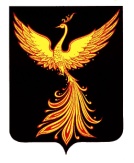 АДМИНИСТРАЦИЯПАЛЕХСКОГО МУНИЦИПАЛЬНОГО РАЙОНА__________________________________________________________________ПОСТАНОВЛЕНИЕот                    №                 -п О внесении изменений в постановление администрации Палехского муниципального района  от 11.05.2011 № 200-п «Об утверждении административного регламента по предоставлению муниципальной услуги  «Предоставление информации об организации общедоступного и бесплатного дошкольного, начального общего, среднего (полного) общего образования, а также дополнительного образования в общеобразовательных учреждениях, расположенных на территории Палехского муниципального района» В целях приведения в соответствие с действующим законодательством муниципальных правовых актов Палехского муниципального района п о с т а н о в л я е т:Внести в постановление администрации Палехского муниципального района от 11.05.2011 № 200-п «Об утверждении административного регламента по предоставлению муниципальной услуги  «Предоставление информации об организации общедоступного и бесплатного дошкольного, начального общего, среднего (полного) общего образования, а также дополнительного образования в общеобразовательных учреждениях, расположенных на территории Палехского муниципального района» (далее – Постановление) следующие изменения:Изложить наименование Постановления в следующей редакции:«Об утверждении административного регламента по предоставлению муниципальной услуги  «Предоставление информации об организации общедоступного и бесплатного дошкольного, начального общего, основного общего, среднего общего образования, а также дополнительного образования в общеобразовательных учреждениях, расположенных на территории Палехского муниципального района».По всему тексту постановления слова «среднего (полного) общего образования» заменить словами «основного общего, среднего общего образования».В приложении к Постановлению в пункте 2.5. раздела 2 слова        «- Конституция Российской Федерации (принята всенародным голосованием 12.12.1993г.), опубликована в «Собрании законодательства РФ», 26.01.2009, № 4, ст. 445» заменить словами «- Конституция Российской Федерации (принята всенародным голосованием 12.12.1993 с изменениями, одобренными в ходе общероссийского голосования 01.07.2020)».В приложении к Постановлению в пункте 2.5. раздела 2 слова  «- Закон Российской Федерации от 10.07.1992 № 3266-1 (в действующей редакции) «Об образовании», опубликован в "Российской газете", N 172, 31.07.1992» заменить словами «Федеральный закон от 29.12.2012 №273-ФЗ (в действующей редакции) «Об образовании в Российской Федерации»».Приложение 1 к Регламенту изложить в новой редакции (приложение).Опубликовать настоящее постановление  в информационном бюллетене органов местного самоуправления Палехского муниципального района и разместить на официальном сайте Палехского муниципального района в информационно-телекоммуникационной сети "Интернет". Глава Палехского муниципального района                                                            И.В. СтаркинПриложениек постановлению администрации Палехского муниципального района                                                                                                                                                                                                                                                                  от                    №            Приложение № 1 к РегламентуЮридические лица, осуществляющие муниципальную услугуНазвание учрежденияПочтовый адрес учреждения, телефон (код 49334) Электронный адресДолжность, ФИО руководителяРежим работы1.муниципальное казенное общеобразовательное учреждение Палехская средняя школа155 620, Ивановская обл., п. Палех, пер. Школьный, д. 1,  2-11-92palehskaya_ssh@ivreg.ruИсполняющий обязанности директора Макаров Николай АлександровичПн.-пт.: 8.00-17.00, обеденный перерыв: 12.00-13.00, сб., воскр.: выходной2.муниципальное казенное общеобразовательное учреждение  Майдаковская средняя школа 155 623, Ивановская обл., Палехский р-он, с. Майдаково, ул. Заводская,  д. 31,2-44-30 maydakovskaya_ssh@ivreg.ruДиректор Новожилова Наталья ВладимировнаПн.-пт.: 8.00-17.00, обеденный перерыв: 12.00-13.00, сб., воскр.: выходной3.муниципальное казенное общеобразовательное учреждение  Пановская средняя школа155 624, Ивановская обл., Палехский р-он, д. Паново, ул. Мира, д. 3,2-75-18 panovskaya_ssh@ivreg.ruИсполняющий обязанности директора Миронова Наталья ВладимировнаПн.-пт.: 8.00-17.00, обеденный перерыв: 12.00-13.00, сб., воскр.: выходной4.муниципальное казенное общеобразовательное учреждение Пеньковская основная школа155 628, Ивановская обл., Палехский р-он, д. Пеньки, ул. 40 лет Победы, д. 46а,2-66-34 penkovskaya_osh@ivreg.ru        Директор Муратова Екатерина ВладимировнаПн.-пт.: 8.00-17.00, обеденный перерыв: 12.00-13.00, сб., воскр.: выходной5.казенное муниципальное дошкольное образовательное учреждение детский сад №1155 620, Ивановская обл., п. Палех, ул. Маяковского, д. 26,2-13-31 ds1_paleh@ivreg.ruЗаведующий Можаева Елена ВасильевнаПн.-пт.: 8.00-17.00, обеденный перерыв: 12.00-13.00, сб., воскр.: выходной6.казенное муниципальное дошкольное образовательное учреждение детский сад №2155 620, Ивановская обл., п. Палех, ул. Баканова, д. 15,2-25-51 ds2_paleh@ivreg.ruЗаведующий Мягкова Галина ВикторовнаПн.-пт.: 8.00-17.00, обеденный перерыв: 12.00-13.00, сб., воскр.: выходной7.казенное муниципальное дошкольное образовательное  учреждение детский сад «Светлячок»155 620, Ивановская обл., п. Палех, ул. Мира, д.6,2-15-94ds_svetlyachok_paleh@ivreg.ruЗаведующий Комарова Татьяна АвинировнаПн.-пт.: 8.00-17.00, обеденный перерыв: 12.00-13.00, сб., воскр.: выходной8.муниципальное казенное учреждение дополнительного образования Центр внешкольной работы155 620, Ивановская обл., п. Палех, ул. Зиновьева, д.3dodcvr_paleh@ivreg.ruДиректор Чашина Светлана ПавловнаПн.-пт.: 8.00-17.00, обеденный перерыв: 12.00-13.00, сб., воскр.: выходной9.Отдел образования администрации Палехского муниципального района155 620, Ивановская обл., п. Палех, ул. Ленина, д. 1,2-20-62 palekhoo@mail.ruНачальник Гунаева Ольга ЮрьевнаПн.-пт.: 8.00-17.00, обеденный перерыв: 12.00-13.00, сб., воскр.: выходной